台灣傳道六十年紀念特刊支分會專用稿紙 (寫好後請寄給梁世威弟兄 Carlliang05@gmail.com，手機0928-244715， Skype: carlliang3151，Line ID: carlliang)左營支會歷任主教團2004.4.4~2006.8.6  主教:李新民(高雄第十支會)  第一諮理 施松年  第二諮理 邱德政                                                                                  第一諮理 郭強華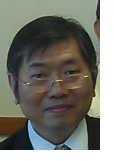 ‘事蹟: 左營教堂租用找尋 2006.8.6~ 2012.9.16 主教:王怡宏  第一諮理 邱德政 第二諮理 曾圳雄                                                                    2010.3.21    第二諮理  陳俊良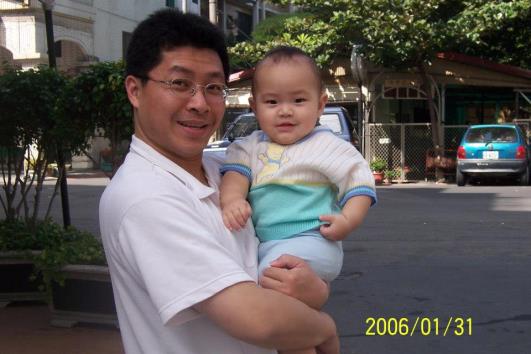 2012.9.16~2015.3.29  主教:王政雄  第一諮理 邱德政 第二諮理 陳俊良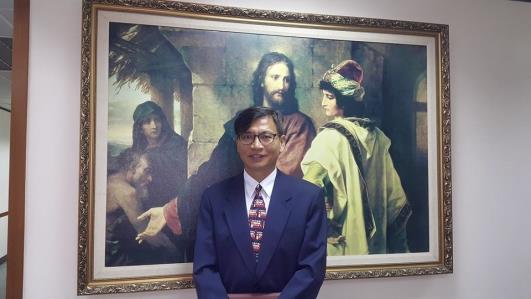 2015.3.29左營支會與部分市中支會成員劃分為左營與翠華支會,王政雄弟兄再被召喚為翠華支會主教2015.3.29 ~主教:  陳俊良  第一諮理  郭強華 第二諮理  金廣萬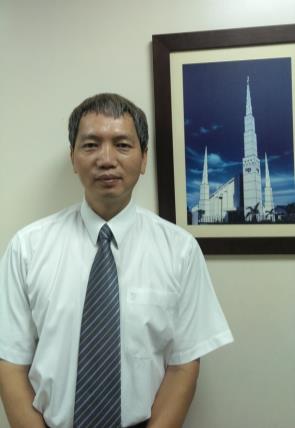 活動照片2006年11月4日十支會鳥松濕地 活動        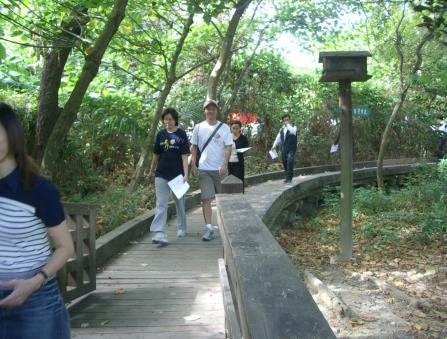 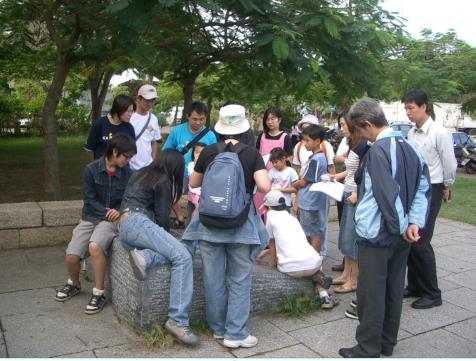 2007年10月10日 支聯會運動會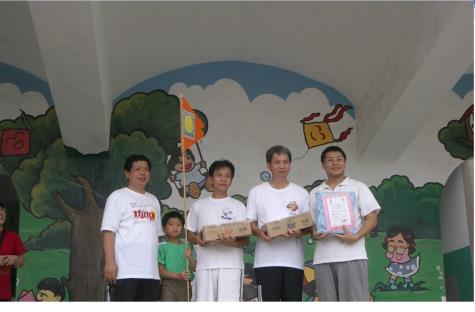 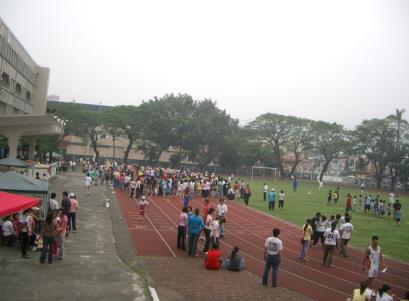                                                                                             高雄支聯會李世榮會長頒獎2007年2月24日慈助會美術館戶外活動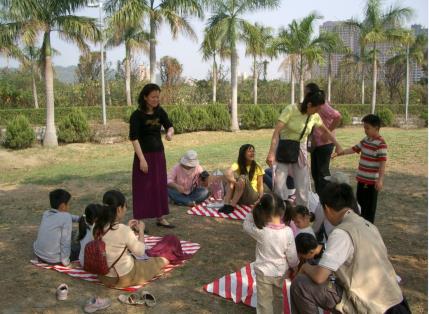 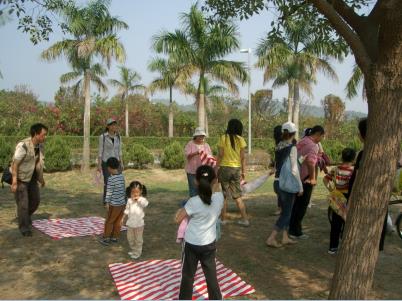 2008年2月23日緊急應變演練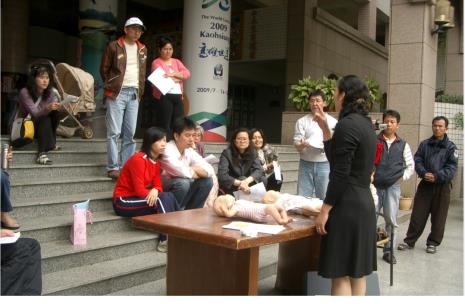 2009年2月21日男女靑自行車活動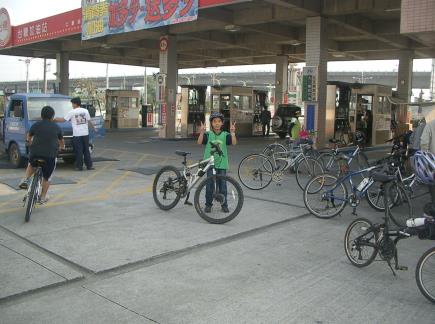 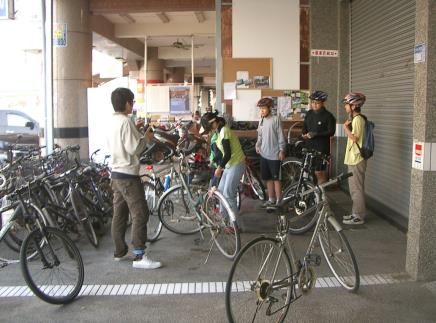 2010年7月23日萬巒親水公園支聯會男女青年活動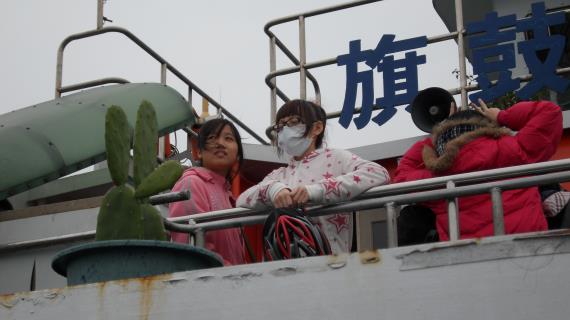 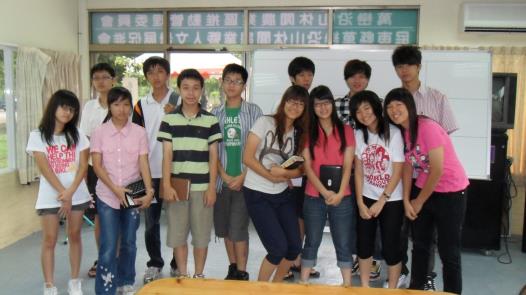 2011年1月29日 男女青年旗津騎自行車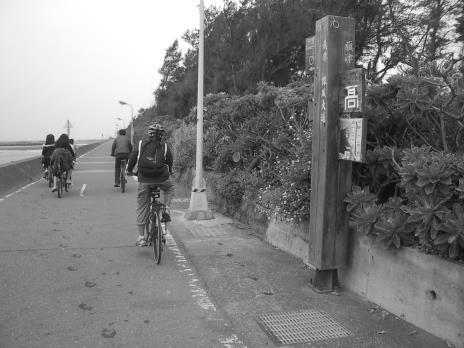 2011年12月24日報佳音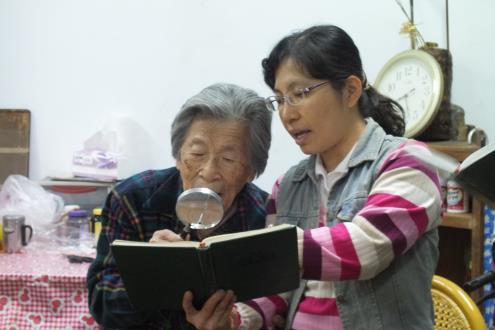 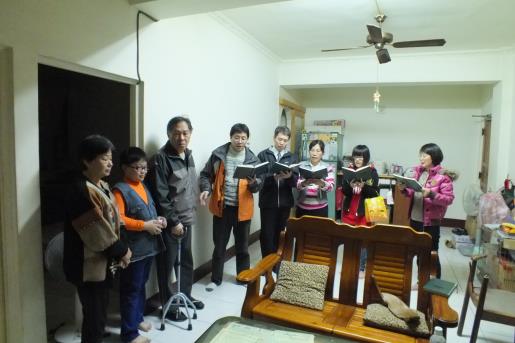 2012年10月10日支聯會運動會橋頭興糖國小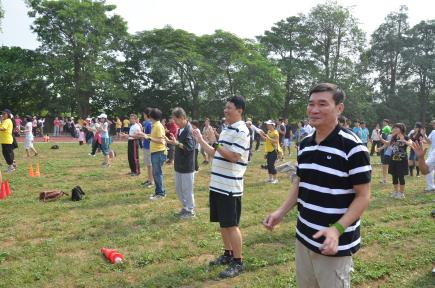 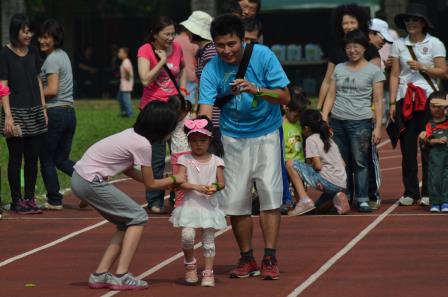 2013年7月27日支會蓮池潭野餐活動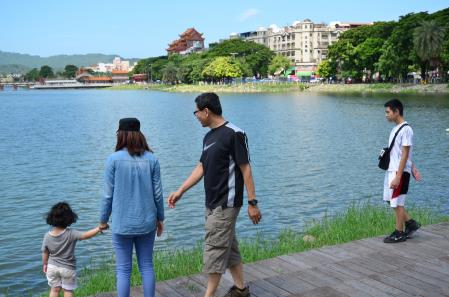 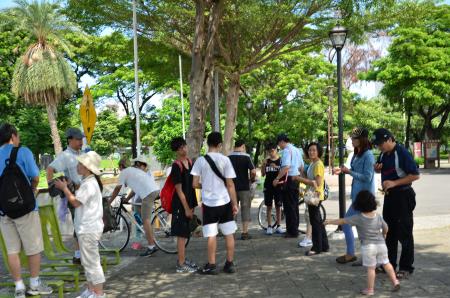 2014年3月22日支會澄清湖烤肉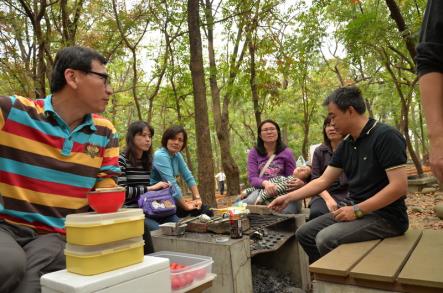 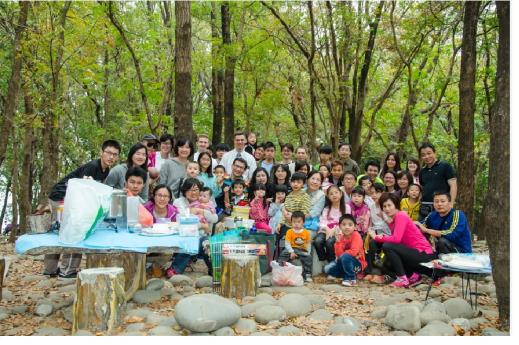 2014年左營支會大合照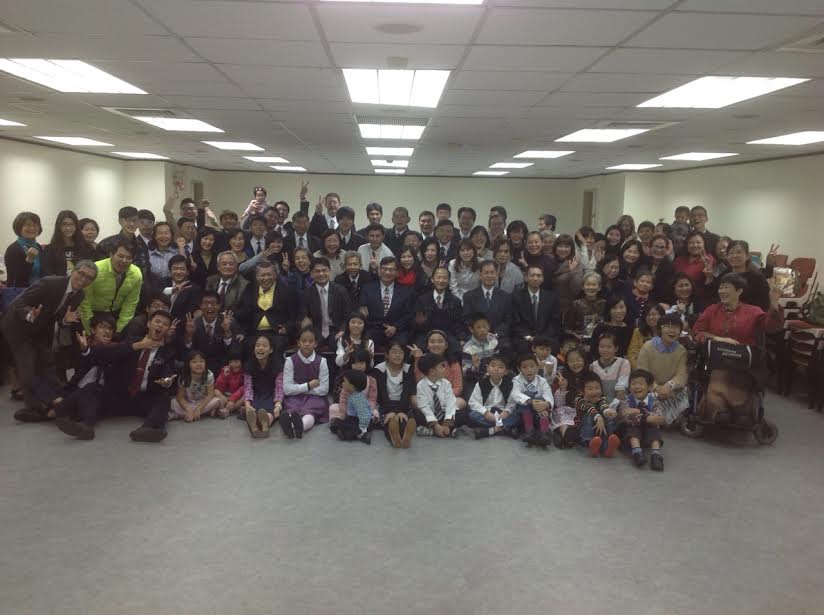 2015年3月8日西高雄支聯會大會，擔任大會的開會聖詩及獻唱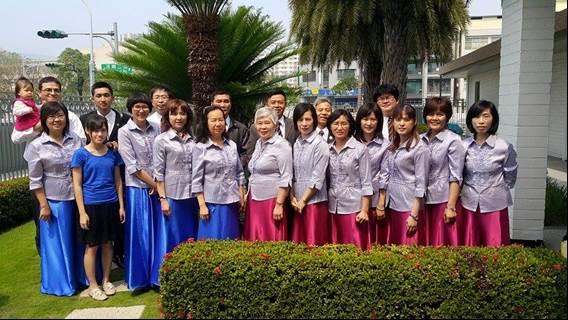 2015/7/18教堂清潔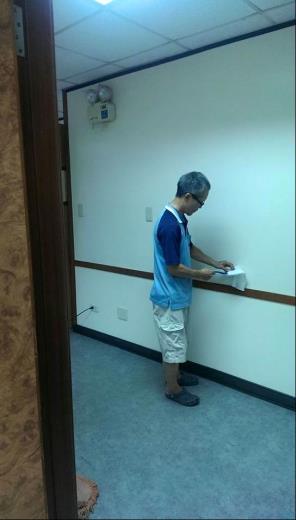 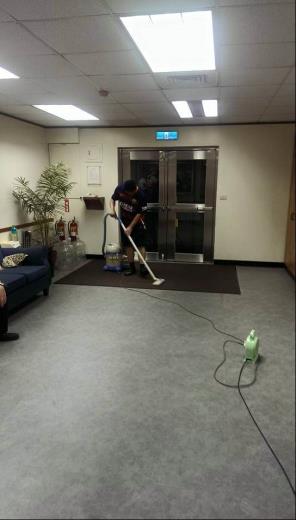 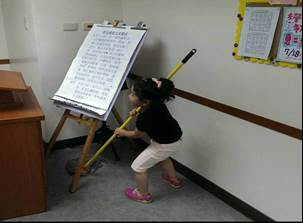 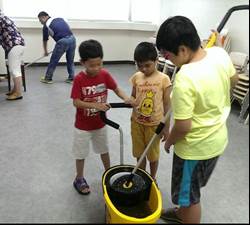 2015/8/22日支會趣味活動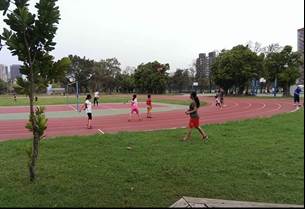 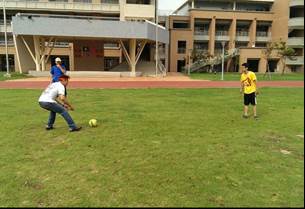 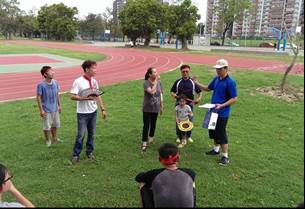 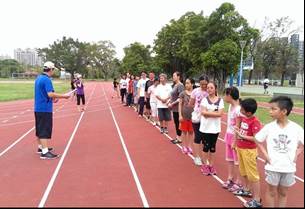 2015/8/29日支會家庭聚會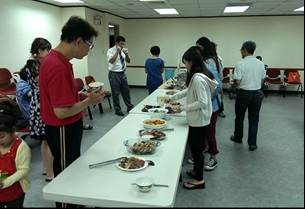 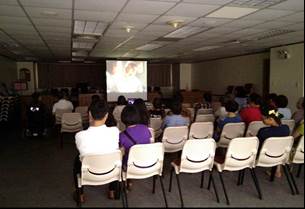 2015/9/26日支會中秋節澄清湖烤肉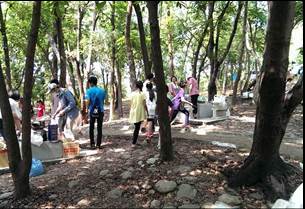 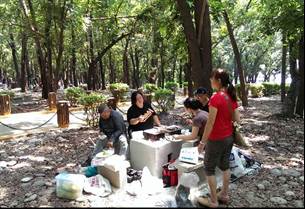 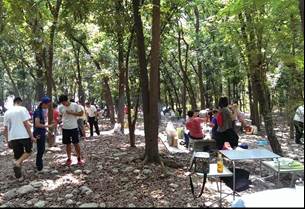 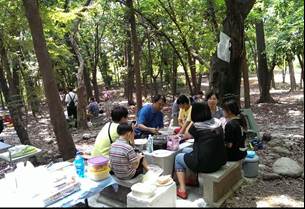 初級會小朋友課程分享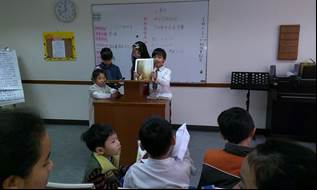 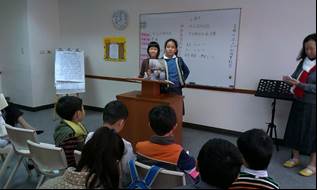 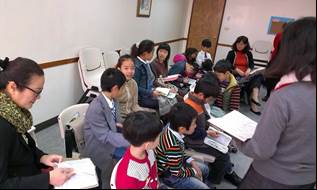 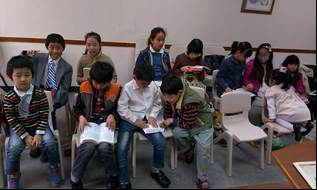 2015/1/17早上九點 初級會教室-製作紅包袋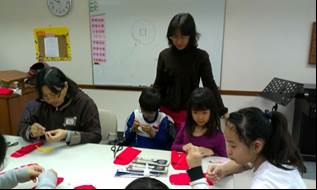 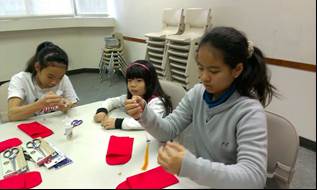 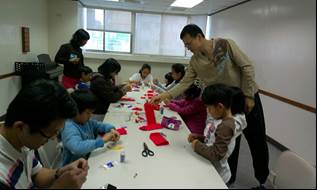 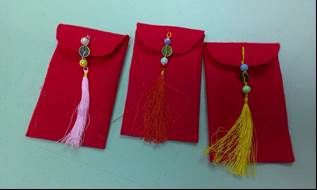 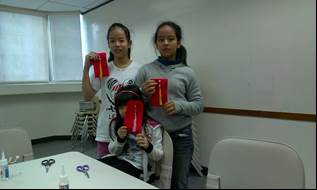 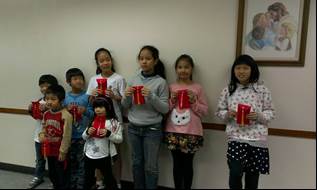 2015/2/15早上九點 初級會教室-製作炮竹筆筒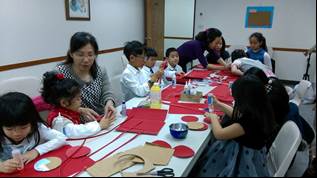 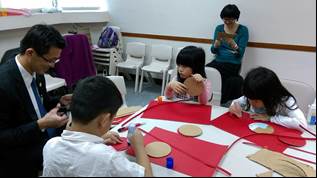 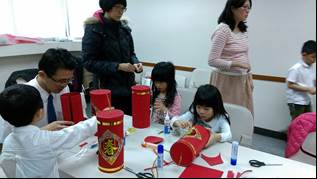 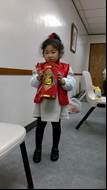 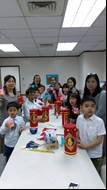 2015/4/25初級會活動-參觀鳳儀書院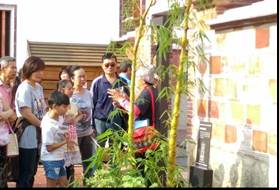 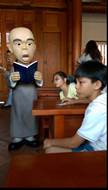 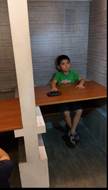 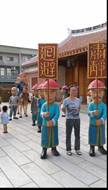 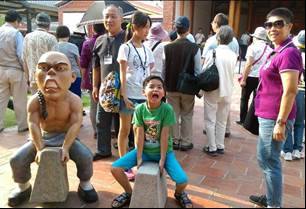 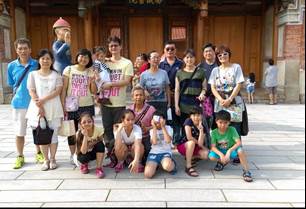 2015/7/18日夏日桌遊活動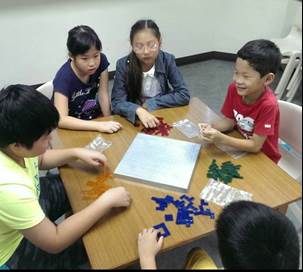 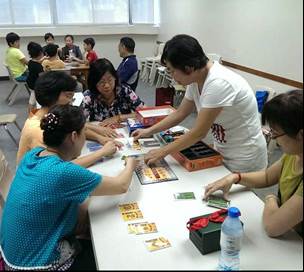 2015/8/15日勞作：好餓的毛毛蟲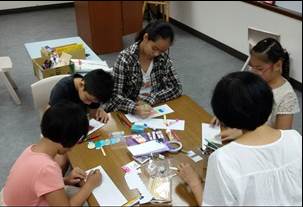 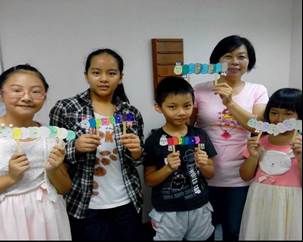 2015/10/17日初級會【秋天熔濃巧克力】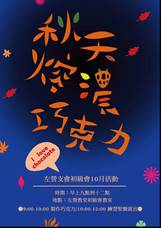 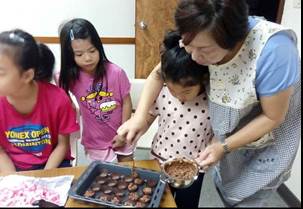 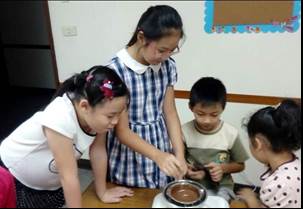 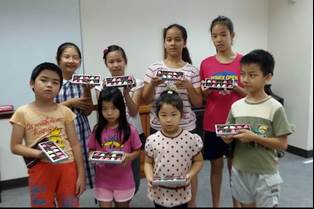 2015/11/29日初級會活動【做壽司，唱歌趣】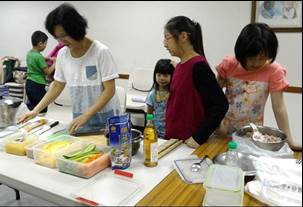 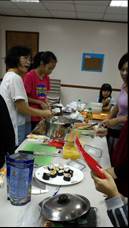 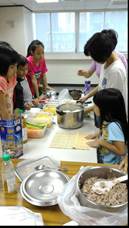 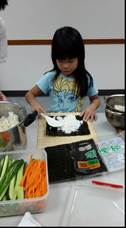 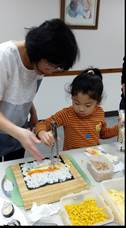 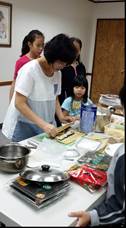 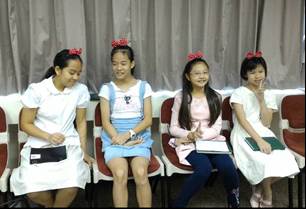 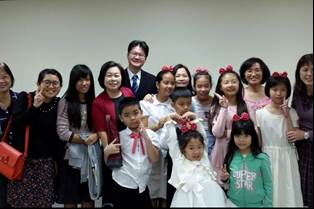 2015/12/19日聖誕飾品製作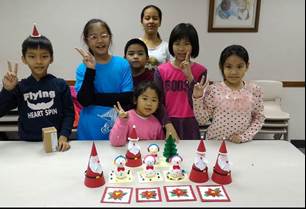 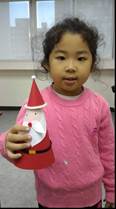 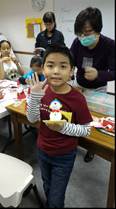 慈助會先驅者裝扮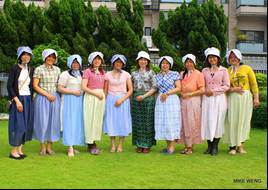 2015/1/17日(六)早上09:00慈助會活動-棒打圍巾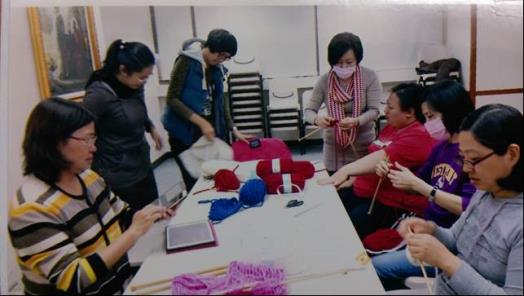 女青年母親節快樂~單成和女青年一起做的糖霜餅乾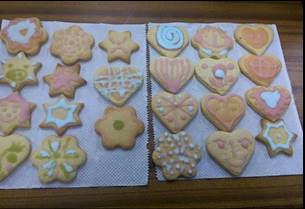 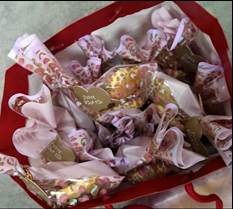 大祭司大祭司之方城激戰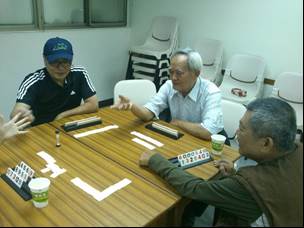 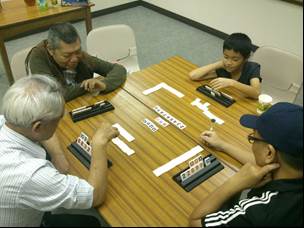 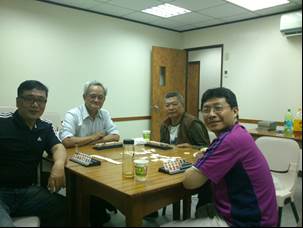 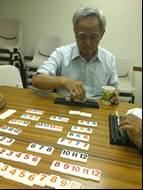 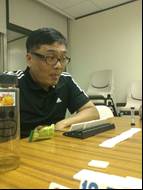 男女單成2015/8/15日靈性之夜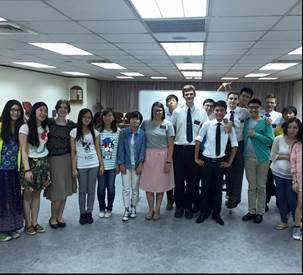 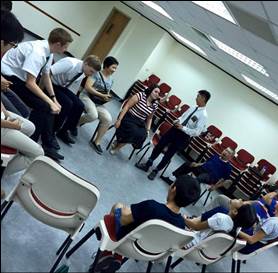 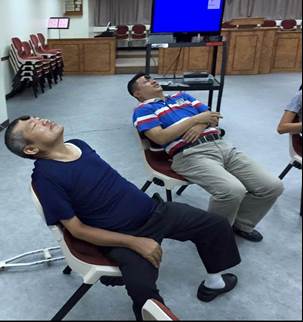 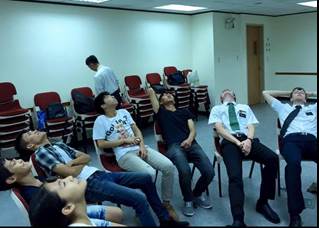 2015/11/22日靈性之夜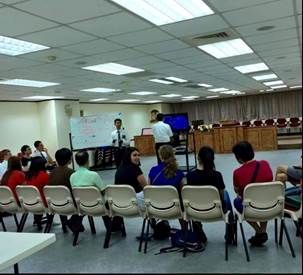 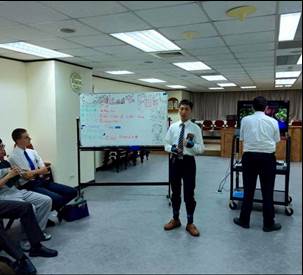 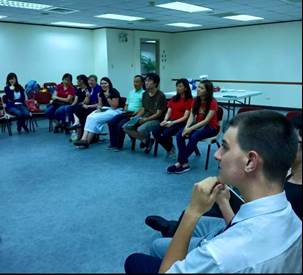 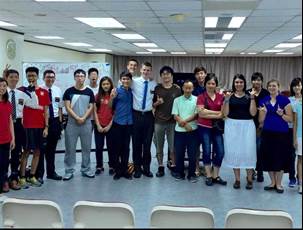 2015年左營支會大合照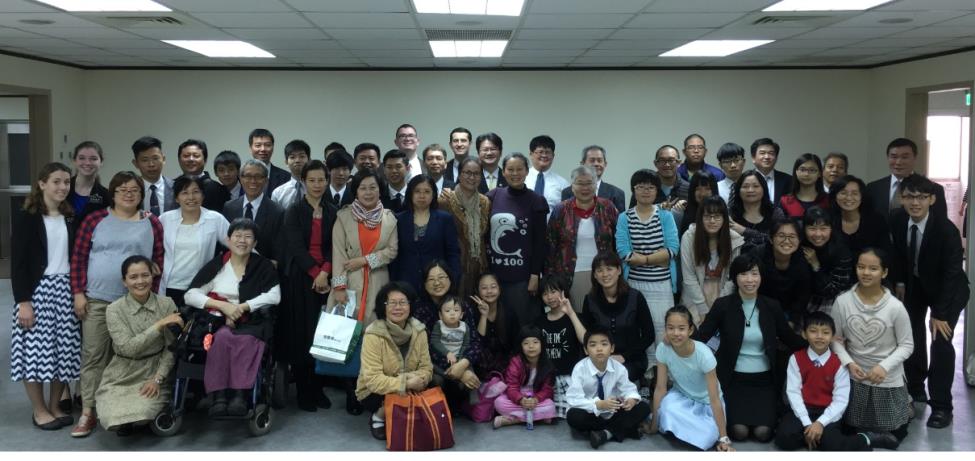 補充資料提供者姓名：                             電話：                        Email：單位名稱左營支會   左營支會   單位號碼444944單位資料成立日期西元                 年         月        日西元                 年         月        日單位資料原屬單位2004.4.4 高雄第十支會成立，是左營支會的前身2004.4.4 高雄第十支會成立，是左營支會的前身單位資料教堂地址1972  左營鼓山區裕豐街114巷8號1975  高雄市左營大路8-4號1975  高雄市軍校路80號1979  高雄市左營大路554巷29號2004.4.4 高雄市楠梓區壽民路185號2004.8.1~高雄市81366左營區裕誠路392,394號5樓1972  左營鼓山區裕豐街114巷8號1975  高雄市左營大路8-4號1975  高雄市軍校路80號1979  高雄市左營大路554巷29號2004.4.4 高雄市楠梓區壽民路185號2004.8.1~高雄市81366左營區裕誠路392,394號5樓單位資料教堂電話07-556313207-5563132單位資料歷任主教/會長(從第一任開始)1984.3.18~1989.7.23  許顯仁1991.2  黃克志2004.4.4~2006.8.6  李新民2006.8.6~ 2012.9.16 王怡宏2012.9.16~2015.3.29  王政雄2015.3.29~ 陳俊良1984.3.18~1989.7.23  許顯仁1991.2  黃克志2004.4.4~2006.8.6  李新民2006.8.6~ 2012.9.16 王怡宏2012.9.16~2015.3.29  王政雄2015.3.29~ 陳俊良重要史料 (請勿超過1,500字，所撰寫之資料請盡量包含人事時地物五大要項。 請附寄現任主教/會長照片及教堂照片。從前教堂及領袖之照片及重要活動史料照片亦很歡迎， 用畢歸還。)1984.10.7  楠梓教堂動土1985.5.29  楠梓教堂完工，左營分會遷入楠梓教堂聚會1990.9.13  楠梓教堂奉獻約1992.6  與楠梓分會合併成為楠梓支會2004.4.4  高雄一、二、三、四、六、七支會共同重劃，左營成為高雄第十支會2010.10.10  高雄九、十支會重新劃分，第十支會更名為左營支會2015.3.29 和市中支會劃分出翠華支會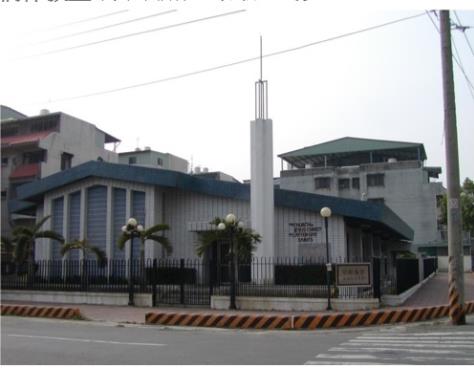 楠梓教堂  2004.4.4~2004.8.1高雄市楠梓區壽民路185號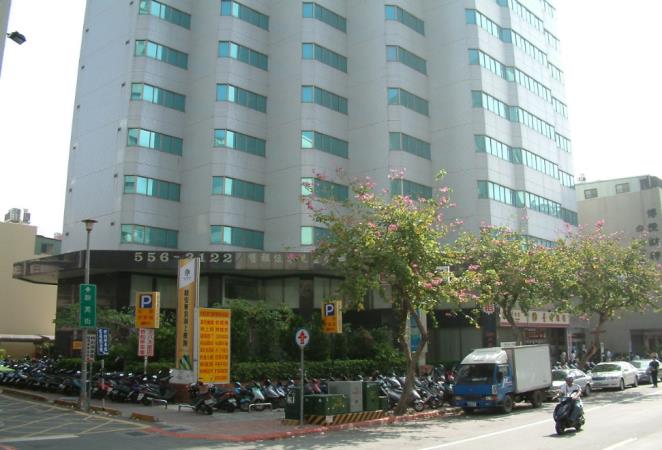 左營支會教堂 – 2004年起租用高雄市81366左營區裕誠路392,394號5樓重要史料 (請勿超過1,500字，所撰寫之資料請盡量包含人事時地物五大要項。 請附寄現任主教/會長照片及教堂照片。從前教堂及領袖之照片及重要活動史料照片亦很歡迎， 用畢歸還。)1984.10.7  楠梓教堂動土1985.5.29  楠梓教堂完工，左營分會遷入楠梓教堂聚會1990.9.13  楠梓教堂奉獻約1992.6  與楠梓分會合併成為楠梓支會2004.4.4  高雄一、二、三、四、六、七支會共同重劃，左營成為高雄第十支會2010.10.10  高雄九、十支會重新劃分，第十支會更名為左營支會2015.3.29 和市中支會劃分出翠華支會楠梓教堂  2004.4.4~2004.8.1高雄市楠梓區壽民路185號左營支會教堂 – 2004年起租用高雄市81366左營區裕誠路392,394號5樓重要史料 (請勿超過1,500字，所撰寫之資料請盡量包含人事時地物五大要項。 請附寄現任主教/會長照片及教堂照片。從前教堂及領袖之照片及重要活動史料照片亦很歡迎， 用畢歸還。)1984.10.7  楠梓教堂動土1985.5.29  楠梓教堂完工，左營分會遷入楠梓教堂聚會1990.9.13  楠梓教堂奉獻約1992.6  與楠梓分會合併成為楠梓支會2004.4.4  高雄一、二、三、四、六、七支會共同重劃，左營成為高雄第十支會2010.10.10  高雄九、十支會重新劃分，第十支會更名為左營支會2015.3.29 和市中支會劃分出翠華支會楠梓教堂  2004.4.4~2004.8.1高雄市楠梓區壽民路185號左營支會教堂 – 2004年起租用高雄市81366左營區裕誠路392,394號5樓重要史料 (請勿超過1,500字，所撰寫之資料請盡量包含人事時地物五大要項。 請附寄現任主教/會長照片及教堂照片。從前教堂及領袖之照片及重要活動史料照片亦很歡迎， 用畢歸還。)1984.10.7  楠梓教堂動土1985.5.29  楠梓教堂完工，左營分會遷入楠梓教堂聚會1990.9.13  楠梓教堂奉獻約1992.6  與楠梓分會合併成為楠梓支會2004.4.4  高雄一、二、三、四、六、七支會共同重劃，左營成為高雄第十支會2010.10.10  高雄九、十支會重新劃分，第十支會更名為左營支會2015.3.29 和市中支會劃分出翠華支會楠梓教堂  2004.4.4~2004.8.1高雄市楠梓區壽民路185號左營支會教堂 – 2004年起租用高雄市81366左營區裕誠路392,394號5樓